Thông tin chi tiết kế hoạch lựa chọn nhà thầuTop of FormBottom of Form[Số gói thầu : 1 ]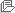 Số KHLCNT 20180725892 - 00 Loại thông báo Thông báo thực Hình thức thông báo  Đăng lần đầu Tên KHLCNT Cung cấp dịch vụ bảo hiểm con người năm 2018 Bên mời thầu Nhà máy In tiền Quốc giaTên chủ đầu tư Nhà máy In tiền Quốc gia Phân loại Hoạt động chi thường xuyên Ngày phê duyệt 18/06/2018 Số hiệu QĐ phê duyệt KHLCNT Quyết định số 378/QĐ-NMI của Tổng giám đốc Nhà máy In tiền Quốc gia Dự toán mua sắm  151.708.000 VND Ngày đăng tải 11/07/2018 STTLĩnh vực LCNTTên gói thầuGiá gói thầu (VND)Chi tiết nguồn vốnHình thức LCNTPhương thức LCNTThời gian bắt đầu tổ chức LCNTLoại hợp đồngThời gian thực hiện hợp đồng1Phi tư vấn Cung cấp dịch vụ bảo hiểm con người năm 2018151.708.000Vốn sản xuất kinh doanh Nhà máy In tiền Quốc giaChào hàng cạnh tranh, trong nước, không sơ tuyển, không qua mạng Một giai đoạn một túi hồ sơQuý 2 Năm 2018Trọn gói12 Tháng